Самые любимые и долгожданные праздники у всех детей - Новый год и Рождество. Это время волшебства, когда сбываются самые заветные мечты и желания. Каждый из нас ждёт от праздника сюрпризов и подарков. К новогодним праздникам пионеры лидчины готовятся заранее. 19 октября 2017 года Лидским РС ОО"БРПО" была проведена акция по изготовлению символа ежегодной благотворительной акции "Чудеса на Рождество" в ходе которой у нас появилась возможность помочь детям, которые в этом нуждаются, подарить им минуты радости, улыбки и яркие впечатления. Символ акции – красная рукавичка, мягкая игрушка "Зубрёнок". Активное участие в мероприятии приняли ребята пионерских дружин: СШ 4,5, 8, 9,11,12,13,14,15,16 г.Лиды! Чтобы творить добрые дела, совсем не нужно быть волшебником. Спешите делать добро!Вместе мы сможем больше!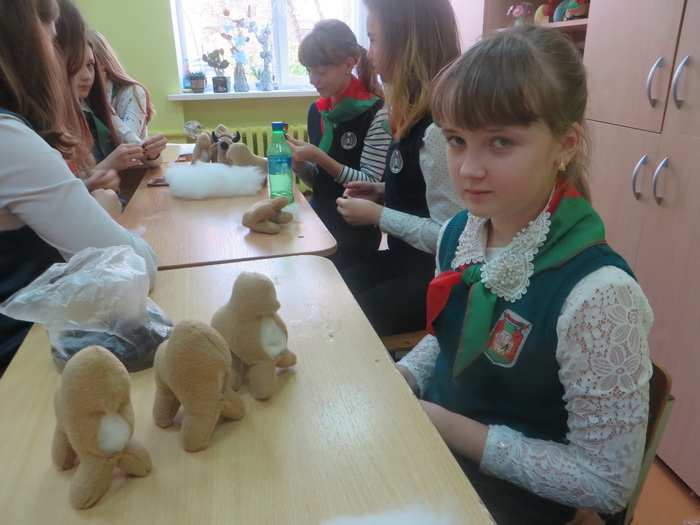 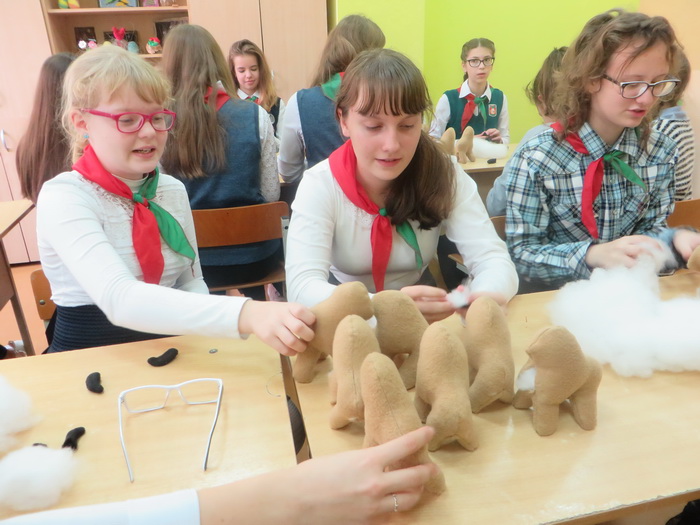 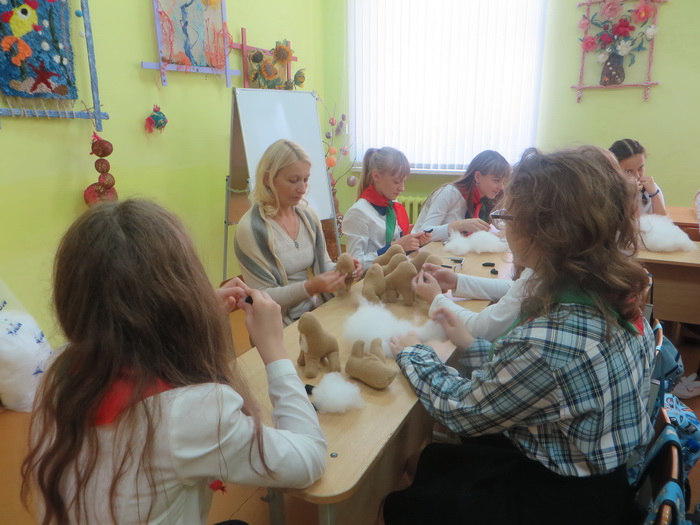 